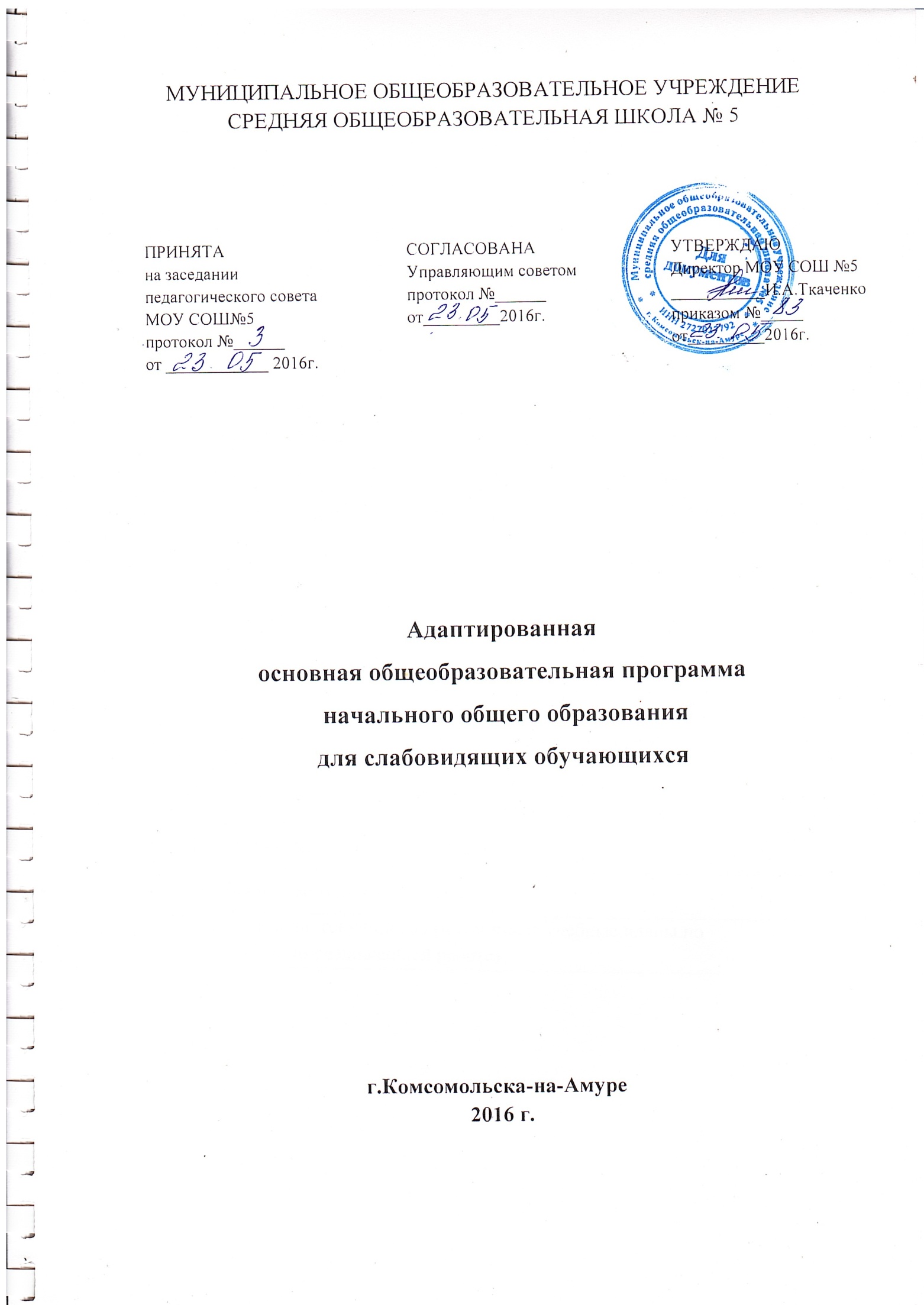 СодержаниеЦЕЛЕВОЙ РАЗДЕЛ1.1.Пояснительная записка.Цель реализации адаптированной основной общеобразовательной программы начального общего образования для слабовидящих обучающихся МОУ СОШ №5 далее «Программа»Цель реализации АООП НОО для слабовидящих обучающихся в образовательной организации — создание условий выполнения требований Стандарта через обеспечение получения качественного начального общего образования слабовидящими обучающимися в одинаковые с обучающимися, не имеющими ограничений по возможностям здоровья, сроки, которые полностью соответствуют достижениям, требованиям к результатам освоения, определенными Федеральным государственным образовательным стандартом начального общего образования (далее – ФГОС НОО), с учетом особых образовательных потребностей обучающихся данной группы.Достижение поставленной цели требует за счет учета особых образовательных потребностей, слабовидящих обучающихся решения следующих основных задач:формирования общей культуры, духовно-нравственного, гражданского, социального, личностного и интеллектуального развития, развития творческих способностей, сохранения и укрепления здоровья;обеспечения планируемых результатов по освоению целевых установок, приобретению знаний, умений, навыков, компетенций и компетентностей, определяемых личностными, особыми образовательными потребностями;развития личности слабовидящего обучающегося в её индивидуальности, самобытности, уникальности и неповторимости с обеспечением преодоления возможных трудностей сенсорно-перцептивного, коммуникативного, двигательного, личностного развития, обусловленных негативным влиянием патогенного фактора, ее успешной социальной адаптации и интеграции;достижения планируемых результатов освоения АООП НОО слабовидящими обучающимися;осуществления коррекционной работы, обеспечивающей минимизацию негативного влияния особенностей познавательной деятельности слабовидящих обучающихся на освоение ими АООП НОО, сохранение и поддержание физического и психического здоровья слабовидящего обучающегося, профилактику (при необходимости) и коррекцию вторичных нарушений, оптимизацию социальной адаптации и интеграции;выявления и развития способностей слабовидящих обучающихся, в том числе одарённых детей, через систему клубов, секций, студий и кружков, организацию общественно полезной деятельности;организации интеллектуальных и творческих соревнований, научно­технического творчества и  проектно­исследовательской деятельности, физкультурно-оздоровительной деятельности;участия слабовидящих обучающихся, их родителей (законных представителей), педагогических работников и общественности в проектировании и развитии внутришкольной социальной среды;использования в образовательном процессе современных образовательных технологий деятельностного типа, определяющих пути и способы достижения слабовидящими обучающимися социально желаемого уровня (результата) личностного и познавательного развития с учетом их особых образовательных потребностей;предоставления слабовидящим обучающимся возможности накопления опыта самостоятельной и активной деятельности в процессе реализации освоенных умений и навыков в урочной и внеурочной деятельности;включения слабовидящих обучающихся в процессы познания и преобразования внешкольной социальной среды (района, города, края).Общая характеристика АООП НОО для слабовидящих обучающихсяВариант 4.1 предполагает, что слабовидящий обучающийся получает образование, полностью соответствующее по итоговым достижениям к моменту завершения обучения, образованию обучающихся, не имеющих ограничений по возможностям здоровья, в те же сроки обучения (1-4 классы). В МОУ СОШ№5 слабовидящие учащиеся получают образование как в условиях отдельного класса, так и в условиях инклюзии.Обязательным является систематическая специальная и психолого-педагогическая поддержка коллектива учителей, родителей, детского коллектива и самого обучающегося. Основными направлениями в специальной поддержке являются: удовлетворение особых образовательных потребностей обучающихся с нарушением зрения; коррекционная помощь в овладении базовым содержанием обучения; развитие зрительного восприятия; обучение использованию всех анализаторов и компенсаторных способов деятельности в учебно-познавательном процессе и повседневной жизни; формирование основных навыков ориентировки  в микропространстве; овладение основными навыками ориентировки в макропространстве; формирование адекватных (в соответствии с   возрастом) предметных (конкретных и обобщенных), пространственных представлений; развитие познавательного интереса, познавательной активности; формирование представлений (соответствующие возрасту) о современных оптических, тифлотехнических и технических средствах, облегчающих познавательную и учебную деятельность, и активное их использование; использование     специальных     приемов     организации	учебно-познавательной деятельности, доступности учебной информации для зрительного восприятия слабовидящих обучающихся;  соблюдение регламента зрительных нагрузок (с учетом рекомендаций офтальмолога); соблюдение светового режима (необходимость дополнительного источника света, уменьшение светового потока и другое); рациональное чередование зрительной нагрузки со слуховым восприятием учебного материала; использование приемов, направленных на снятие зрительного напряжения; использование специальных учебников и учебных принадлежностей, отвечающих особым образовательным потребностям слабовидящих; использование индивидуальной, адаптированной, с учетом зрительных возможностей слабовидящих обучающихся, текстовой и изобразительной наглядности, индивидуальных пособий, оптических, тифлотехнических и технических средств, облегчающих, учебно-познавательную деятельность слабовидящих обучающихся; соблюдение режима физических нагрузок (с учетом противопоказаний); необходимость при выполнении слабовидящими обучающимися итоговых работ адаптации (в соответствии с их особыми образовательными потребностями) текстового и иллюстративного материала и увеличения времени на их выполнение: время может быть увеличено в 1,5 раза по сравнению с регламентом, установленным для обучающихся, не имеющих ограничений по возможностям здоровья.Психолого-педагогическая поддержка предполагает: помощь в формировании и развитии адекватных отношений между ребенком, учителями, одноклассниками и другими обучающимися, родителями;  работу по профилактике внутриличностных и межличностных конфликтов в классе, школе, поддержанию эмоционально комфортной обстановки; создание условий успешного овладения учебной деятельностью с целью  профилактики негативного отношения обучающегося к ситуации школьного обучения в целом; развитие стремления к самостоятельности и независимости от окружающих (в учебных и бытовых ситуациях), к проявлению социальной активности; развитие адекватного использования речевых и неречевых средств общения.В структуру АООП НОО обязательно включается Программа коррекционной работы, направленная на осуществление индивидуально- ориентированной психолого-медико-педагогической помощи слабовидящим обучающимся с учетом их особых образовательных потребностей; минимизацию негативного влияния особенностей познавательной деятельности слабовидящих обучающихся на освоение ими АООП НОО; взаимосвязь урочной, внеурочной и внешкольной деятельности.Психолого-педагогическая	характеристика	слабовидящих обучающихся.Слабовидение связано со значительным нарушением функционирования зрительной системы вследствие её поражения. Слабовидение характеризуется, прежде всего, показателями остроты зрения лучше видящего глаза в условиях оптической коррекции от 0,05-0,4. Так же слабовидение может быть обусловлено нарушением другой базовой зрительной функции - поля зрения. Общим признаком у всех слабовидящих обучающихся выступает недоразвитие сферы чувственного познания, что приводит к определённым, изменениям в психическом и физическом развитии, трудностям становления личности, к затруднениям предметно- пространственной и социальной адаптации.Группу слабовидения слабой степени составляют обучающиеся с остротой зрения от 0,3 до 0,4 на лучше видящем глазу в условиях оптической коррекции. Несмотря на то, что данные показатели остроты зрения позволяют обучающемуся в хороших гигиенических условиях успешно использовать зрение для построения полноценного образа объекта (предмета), воспринимаемого на близком расстоянии, данная группа обучающихся испытывает определенные трудности как в процессе восприятия окружающего мира, так и в процессе учебно-познавательной деятельности. Сочетание снижения остроты зрения с нарушениями других функций, также часто осложняется наличием вторичных зрительных осложнений в виде амблиопии (стойкое снижение центрального зрения) и/или    косоглазия, что    усугубляет    трудности    зрительного восприятия слабовидящих обучающихся. Монокулярный характер зрения, имеющий место при амблиопии, обусловливает снижение скорости и точности восприятия, полноты и точности зрительных представлений, приводит к возникновению трудностей в дифференциации направлений, неспособности глаза выделять точное местонахождение объекта в пространстве, определять степень его удаленности.Неоднородность группы слабовидящих обучающихся детерминируется наличием у них как различных клинических форм слабовидения (нарушение рефракции, патология хрусталика, глаукома, заболевания нервно-зрительного аппарата и др.), так и таких заболеваний, как: врожденная миопия (в том числе осложненная), катаракта, гиперметропия высокой степени, ретинопатия недоношенных, частичная атрофия зрительного нерва, различные деформации органа зрения и др. Стабилизация зрительных функций может быть обеспечена за счет учета в учебно-познавательной деятельности клинических форм и зрительных диагнозов слабовидящих обучающихся.Неоднородность группы слабовидящих также определяется возрастом, в котором произошло нарушение (или ухудшение) зрения. Значение данного фактора определяется тем, что время нарушения (ухудшения) зрения оказывает существенное влияние не только на психофизическое развитие обучающегося, но и на развитие у него компенсаторных процессов. В настоящее время в качестве лидирующих причин, вызывающих слабовидение, выступают врожденно-наследственные причины. В этой связи наблюдается преобладание слабовидящих обучающихся, у которых зрение было нарушено в раннем возрасте, что, с одной стороны, обусловливает своеобразие их психофизического развития, с другой - определяет особенности развития компенсаторных механизмов, связанных с перестройкой организма, регулируемой центральной нервной системой. Обучающимся данной группы характерно: снижение общей и зрительной работоспособности; замедленное формирование предметно- практических действий; замедленное овладение письмом и чтением, что обусловливается нарушением взаимодействия зрительной и глазодвигательной систем, снижением координации движений, их точности, замедленным темпом формирования зрительного образа буквы, трудностями зрительного контроля; затруднение выполнения зрительных заданий, требующих согласованных движений глаз, многократных переводов взора с объекта на объект; возникновение трудностей в овладении измерительными навыками, выполнение заданий, связанных со зрительно-моторной координацией, зрительно-пространственным анализом и синтезом и др.В условиях слабовидения наблюдается обедненность чувственного опыта, обусловленная не только снижением функций зрения и различными клиническими проявлениями, но и недостаточным развитием зрительного восприятия и психомоторных образований.У слабовидящих наблюдается снижение двигательной активности, своеобразие физического развития (нарушение координации, точности, объема движений, нарушение сочетания движений глаз, головы, тела, рук и др.), в том числе трудности формирования двигательных навыков.При слабовидении наблюдается своеобразие становления и протекания познавательных процессов, что проявляется в: снижении скорости и  точности зрительного восприятия, замедленности становления зрительного образа, сокращении и ослаблении ряда свойств зрительного восприятия (объем, целостность, константность, обобщенность, избирательность и др.); снижении полноты, целостности образов, широты круга отображаемых предметов и явлений; трудностях реализации мыслительных операций, в развитии основных свойств внимания.Слабовидящим характерны затруднения: в овладении пространственными       представлениями, в       процессе       микро-  и макроориентировки, в	словесном обозначении пространственных отношений; 	в	формировании представлений о форме, величине, пространственном местоположении предметов; в возможности дистантного восприятия и развития обзорных возможностей; в темпе зрительного анализа. Слабовидящим характерно своеобразие	речевого развития, проявляющееся в некотором снижении динамики и накопления языковых средств, выразительных	движений, слабой связи	 речи	с предметным содержанием. У них наблюдаются особенности   формирования речевых навыков, недостаточный запас слов, обозначающих признаки предметов и пространственные	отношения; трудности вербализации зрительных впечатлений, овладения языковыми (фонематический состав, словарный запас, грамматический	 строй) и неязыковыми (мимика, пантомимика, интонация) средствами общения, осуществления коммуникативной деятельности (трудности    восприятия, интерпретации, продуцирования средств общения).У слабовидящих обучающихся наблюдается снижение общей познавательной активности, что затрудняет своевременное развитие различных видов деятельности, в том числе сенсорно-перцептивной, которая в условиях слабовидения проходит медленнее по сравнению с обучающимися, не имеющими ограничений по возможностям здоровья.Кроме того, слабовидящим характерны трудности, связанные с качеством выполняемых действий, автоматизацией навыков, осуществлением зрительного контроля над выполняемыми действиями, что особенно ярко проявляется в овладении учебными умениями и навыками.У слабовидящих отмечается снижение уровня развития мотивационный сферы, регуляторных (самоконтроль, самооценка, воля) и рефлексивных образований (начало становления «Я-концепции», развитие самоотношения).   У   них   могут   формироваться   следующие    негативные качества личности: недостаточная самостоятельность, безынициативность, иждивенчество.У части обучающихся данной группы слабовидение сочетается с другими поражениями (заболеваниями) детского организма, что снижает их общую выносливость, психоэмоциональное состояние, двигательную активность, обуславливая особенности их психофизического развития.Особые	образовательные	потребности	слабовидящих обучающихся.В структуру особых образовательных потребностей слабовидящих входят, с одной стороны, образовательные потребности, свойственные для всех обучающихся с ограниченными возможностями здоровья, с другой, характерные только для слабовидящих.К общим потребностям относятся:получение специальной помощи средствами образования; психологическое	сопровождение оптимизирующее взаимодействие обучающегося с педагогами и соучениками;психологическое сопровождение, направленное на установление взаимодействия семьи и образовательной организации;необходимо использование специальных средств обучения (в том числе и специализированных компьютерных технологий), обеспечивающих реализацию «обходных» путей обучения;индивидуализации обучения требуется в большей степени, чем для обучающихся, не имеющих ограничений по возможностям здоровья;следует обеспечить особую пространственную и временную организацию образовательной среды;необходимо максимальное расширение образовательного пространства за счет расширения социальных контактов с широким социумом.К особым образовательным потребностям, характерным для слабовидящих обучающихся, относятся:целенаправленное обогащение чувственного опыта через активизацию, развитие, обогащение зрительного восприятия и всех анализаторов;руководство зрительным восприятием;расширение, обогащение и коррекция предметных и пространственных представлений, формирование и расширение понятий;развитие познавательной деятельности слабовидящих как основы компенсации, коррекции и профилактики нарушений, имеющихся у данной группы обучающихся;систематическое и целенаправленное развитие логических приемов переработки учебной информации;обеспечение доступности учебной информации для зрительного восприятия слабовидящих обучающихся;строгий учет в организации обучения и воспитания слабовидящего обучающегося: зрительного диагноза (основного и дополнительного), возраста и времени нарушения зрения, состояния основных зрительных функций, возможности коррекции зрения с помощью оптических средств и приборов, режима зрительных и физических нагрузок;использование индивидуальных пособий, выполненных с учетом степени и характера нарушенного зрения, клинической картины зрительного нарушения;учет темпа учебной работы слабовидящих обучающихся; увеличение времени на выполнение практических работ;введение в образовательную среду коррекционно-развивающего тифлопедагогического сопровождения;постановка и реализация на общеобразовательных уроках и внеклассных мероприятиях целевых установок, направленных на коррекцию отклонений в развитии и профилактику возникновения вторичных отклонений в развитии слабовидящего;активное использование в учебно-познавательном процессе речи как средства компенсации нарушенных функций;целенаправленное формирование умений и навыков зрительной ориентировки в микро и макропространстве;создание условий для развития у слабовидящих обучающихся инициативы, познавательной и общей активности, в том числе за счет привлечения к участию в различных (доступных) видах деятельности;повышение коммуникативной активности и компетентности; физическое развития слабовидящих с учетом	его	своеобразия	и противопоказаний	при	определенных заболеваниях, 	повышение двигательной активности;поддержание и наращивание зрительной работоспособности слабовидящего обучающегося в образовательном процессе;поддержание психофизического тонуса слабовидящих; совершенствование	и развитие регуляторных (самоконтроль, самооценка) и рефлексивных (самоотношение) образований.1.2. Планируемые результаты освоения обучающимися АООП Требования к результатам освоения слабовидящими обучающимися АООП НОО (личностным, метапредметным, предметным) полностью соответствуют требованиям к результатам, представленным в ФГОС НОО.Личностные результаты освоения адаптированной основной образовательной программы начального общего образованияЛичностные результаты освоения адаптированной основной общеобразовательной программы начального общего образования включают индивидуально-личностные качества и социальные компетенции обучающегося, включающие: овладение жизненной компетенцией, обеспечивающей готовность к вхождению обучающегося в более сложную социальную среду, социально значимые ценностные установки обучающихся, социальные компетенции, личностные качества; сформированность основ гражданской идентичности.Личностные результаты освоения адаптированной основной образовательной программы начального общего образования должны отражать:развитие адекватных представлений о собственных возможностях и ограничениях, о насущно необходимом жизнеобеспечении;овладение социально-бытовыми умениями, используемыми в повседневной жизни;овладение навыками коммуникации и принятыми ритуалами социального взаимодействия (т. е. самой формой поведения, его социальным рисунком), в том числе с использованием информационных технологий;способность к осмыслению и дифференциации картины мира, ее временно-пространственной организации;способность к осмыслению социального окружения, своего места в нем, принятие соответствующих возрасту ценностей и социальных ролей;принятие и освоение социальной роли обучающегося, формирование и развитие социально значимых мотивов учебной деятельности;формирование эстетических потребностей, ценностей и чувств;развитие этических чувств, доброжелательности и эмоционально-нравственной отзывчивости, понимания и сопереживания чувствам других людей;развитие навыков сотрудничества со взрослыми и сверстниками в разных социальных ситуациях;формирование установки на безопасный, здоровый образ жизни, наличие мотивации к творческому труду, работе на результат, бережному отношению к материальным и духовным ценностям.Метапредметные результаты освоения адаптированной основной образовательной программы начального общего образованияМетапредметные результаты освоения программы включают освоенные обучающимся универсальные учебные действия (познавательные, регулятивные и коммуникативные), обеспечивающие овладение ключевыми компетенциями (составляющими основу умения учиться) и межпредметными знаниями, а также способность решать учебные и жизненные задачи и готовность к овладению в дальнейшем программой основного общего образования.С учетом индивидуальных возможностей и особых образовательных потребностей, обучающихся с нарушениями опорно-двигательного аппарата метапредметные результаты освоения программы должны отражать:овладение способностью принимать и сохранять цели и задачи решения типовых учебных и практических задач, коллективного поиска средств их осуществления;формирование умения планировать, контролировать и оценивать учебные действия в соответствии с поставленной задачей и условиями ее реализации; определять наиболее эффективные способы достижения результата;формирование умения понимать причины успеха/неуспеха учебной деятельности и способности конструктивно действовать даже в ситуациях неуспеха;использование речевых средств и средств информационных и коммуникационных технологий (далее -ИКТ) для решения коммуникативных и познавательных задач;овладение навыками смыслового чтения доступных по содержанию и объему художественных текстов и научно-популярных статей в соответствии с целями и задачами; осознанно строить речевое высказывание в соответствии с задачами коммуникации и составлять тексты в устной и письменной формах;овладение логическими действиями сравнения, анализа, синтеза, обобщения, классификации по родовидовым признакам, установления аналогий и причинно-следственных связей, построения рассуждений, отнесения к известным понятиям на уровне, соответствующем индивидуальным возможностям;готовность слушать собеседника и вести диалог; готовность признавать возможность существования различных точек зрения и права каждого иметь свою; излагать свое мнение и аргументировать свою точку зрения и оценку событий;определение общей цели и путей ее достижения; умение договариваться о распределении функций и ролей в совместной деятельности; осуществлять взаимный контроль в совместной деятельности, адекватно оценивать собственное поведение и поведение окружающих;готовность конструктивно разрешать конфликты посредством учета интересов сторон и сотрудничества;овладение начальными сведениями о сущности и особенностях объектов, процессов и явлений действительности (природных, социальных, культурных, технических и др.) в соответствии с содержанием конкретного учебного предмета;овладение некоторыми базовыми предметными и межпредметными понятиями, отражающими доступные существенные связи и отношения между объектами и процессами. Предметные результаты освоения адаптированной основной образовательной программы начального общего образованияПредметные результаты освоения программы с учетом специфики содержания предметных областей включают освоенные обучающимся знания и умения, специфичные для каждой предметной области, готовность их применения.Русский язык:формирование первоначальных представлений о единстве и многообразии языкового и культурного пространства России, о языке как основе национального самосознания;понимание обучающимися того, что язык представляет собой явление национальной культуры и основное средство человеческого общения, осознание значения русского языка как государственного языка Российской Федерации, языка межнационального общения;сформированность позитивного отношения к правильной устной и письменной речи как показателям общей культуры и гражданской позиции человека;овладение первоначальными представлениями о нормах русского и родного литературного языка (орфоэпических, лексических, грамматических) и правилах речевого этикета; умение ориентироваться в целях, задачах, средствах и условиях общения, выбирать адекватные языковые средства для успешного решения коммуникативных задач;овладение учебными действиями с языковыми единицами и умение использовать знания для решения познавательных, практических и коммуникативных задач.Литературное чтение:понимание литературы как явления национальной и мировой культуры, средства сохранения и передачи нравственных ценностей и традиций;осознание значимости чтения для личного развития; формирование представлений о мире, российской истории и культуре, первоначальных этических представлений, понятий о добре и зле, нравственности; успешности обучения по всем учебным предметам; формирование потребности в систематическом чтении;понимание роли чтения, использование разных видов чтения (ознакомительное, изучающее, выборочное, поисковое); умение осознанно воспринимать и оценивать содержание и специфику различных текстов, участвовать в их обсуждении, давать и обосновывать нравственную оценку поступков героев;достижение необходимого для продолжения образования уровня читательской компетентности, общего речевого развития, т.е. овладение техникой чтения вслух и про себя, элементарными приемами интерпретации, анализа и преобразования художественных, научно-популярных и учебных текстов с использованием элементарных литературоведческих понятий;умение самостоятельно выбирать интересующую литературу; пользоваться справочными источниками для понимания и получения дополнительной информации.Иностранный язык:приобретение начальных навыков общения в устной и письменной форме с носителями иностранного языка на основе своих речевых возможностей и потребностей; освоение правил речевого и неречевого поведения;освоение начальных лингвистических представлений, необходимых для овладения на элементарном уровне устной и письменной речью на иностранном языке, расширение лингвистического кругозора;сформированность дружелюбного отношения и толерантности к носителям другого языка на основе знакомства с жизнью своих сверстников в других странах, с детским фольклором и доступными образцами детской художественной литературы.Математика и информатика:использование начальных математических знаний для описания и объяснения окружающих предметов, процессов, явлений, а также оценки их количественных и пространственных отношений;овладение основами логического и алгоритмического мышления, пространственного воображения и математической речи, измерения, пересчета, прикидки и оценки, наглядного представления данных и процессов, записи и выполнения алгоритмов;приобретение начального опыта применения математических знаний для решения учебно-познавательных и учебно-практических задач;умение выполнять устно и письменно арифметические действия с числами и числовыми выражениями, решать текстовые задачи, умение действовать в соответствии с алгоритмом и строить простейшие алгоритмы, исследовать, распознавать и изображать геометрические фигуры, работать с таблицами, схемами, графиками и диаграммами, цепочками, совокупностями, представлять, анализировать и интерпретировать данные; приобретение первоначальных представлений о компьютерной грамотности.Окружающий мир:понимание особой роли России в мировой истории, воспитание чувства гордости за национальные свершения, открытия, победы;сформированность уважительного отношения к России, родному краю, своей семье, истории, культуре, природе нашей страны, ее современной жизни;осознание целостности окружающего мира, освоение основ экологической грамотности, элементарных правил нравственного поведения в мире природы и людей, норм здоровьесберегающего поведения в природной и социальной среде;освоение доступных способов изучения природы и общества (наблюдение, запись, измерение, опыт, сравнение, классификация и др., с получением информации из семейных архивов, от окружающих людей, в открытом информационном пространстве);развитие навыков устанавливать и выявлять причинно-следственные связи в окружающем мире.Основы религиозных культур и светской этики: готовность к нравственному самосовершенствованию, духовному саморазвитию;знакомство с основными нормами светской и религиозной морали, понимание их значения в выстраивании конструктивных отношений в семье и обществе;понимание значения нравственности, веры и религии в жизни человека и общества;формирование первоначальных представлений о светской этике, о традиционных религиях, их роли в культуре, истории и современности России;первоначальные представления об исторической роли традиционных религий в становлении российской государственности;становление внутренней установки личности поступать согласно своей совести; воспитание нравственности, основанной на свободе совести и вероисповедания, духовных традициях народов России;осознание ценности человеческой жизни.Изобразительное искусство:сформированность первоначальных представлений о роли изобразительного искусства в жизни человека, его роли в духовно-нравственном развитии человека;сформированность основ художественной культуры, в том числе на материале художественной культуры родного края, эстетического отношения к миру; понимание красоты как ценности; потребности в художественном творчестве и в общении с искусством;овладение практическими умениями и навыками в восприятии, анализе и оценке произведений искусства;овладение элементарными практическими умениями и навыками в различных видах художественной деятельности (рисунке, живописи, скульптуре, художественном конструировании), а также в специфических формах художественной деятельности, базирующихся на ИКТ (цифровая фотография, видеозапись, элементы мультипликации и пр.).Музыка:сформированность первоначальных представлений о роли музыки в жизни человека, ее роли в духовно-нравственном развитии человека;сформированность основ музыкальной культуры, в том числе на материале музыкальной культуры родного края, развитие художественного вкуса и интереса к музыкальному искусству и музыкальной деятельности;умение воспринимать музыку и выражать свое отношение к музыкальному произведению;использование музыкальных образов при создании театрализованных и музыкально-пластических композиций, исполнении вокально-хоровых произведений, в импровизации.Технология:получение первоначальных представлений о созидательном и нравственном значении труда в жизни человека и общества; о мире профессий и важности правильного выбора профессии;усвоение первоначальных представлений о материальной культуре как продукте предметно-преобразующей деятельности человека;приобретение навыков самообслуживания; овладение технологическими приемами ручной обработки материалов; усвоение правил техники безопасности;использование приобретенных знаний и умений для творческого решения несложных конструкторских, художественно-конструкторских (дизайнерских), технологических и организационных задач;приобретение первоначальных навыков совместной продуктивной деятельности, сотрудничества, взаимопомощи, планирования и организации;приобретение первоначальных знаний о правилах создания предметной и информационной среды и умений применять их для выполнения учебно-познавательных и проектных художественно-конструкторских задач.Физическая культура:формирование первоначальных представлений о значении физической культуры для укрепления здоровья человека (физического, социального и психологического), о ее позитивном влиянии на развитие человека (физическое, интеллектуальное, эмоциональное, социальное), о физической культуре и здоровье как факторах успешной учебы и социализации;овладение умениями организовывать здоровьесберегающую жизнедеятельность (режим дня, утренняя зарядка, оздоровительные мероприятия, подвижные игры и т.д.);формирование навыка систематического наблюдения за своим физическим состоянием, величиной физических нагрузок, данных мониторинга здоровья (рост, масса тела и др.), показателей развития основных физических качеств с учётом нарушений опорно-двигательного аппарата (силы, быстроты, выносливости, координации, гибкости)Планируемые результаты освоения слабовидящими обучающимися адаптированной основной общеобразовательной программы начального общего образования дополняются результатами освоения программы коррекционной работы.По каждому направлению коррекционной работы определяются планируемые результаты реализации этой программы для каждого обучающегося.В требования к планируемым результатам освоения АООП НОО включаются требования к результатам освоения слабовидящими обучающимися программы коррекционной работы.Результатами освоения, слабовидящими обучающимися программы коррекционной работы, выступают:овладение эффективными компенсаторными способами учебно-познавательной и предметно-практической деятельности;овладение умением осуществлять учебно-познавательную деятельность с учетом имеющихся противопоказаний и ограничений;повышение возможностей в пространственной и социально-бытовой ориентировке: совершенствование навыков ориентировки в микропространстве и формирование умений в ориентировке в макропространстве; умение использовать в ориентировочной деятельности все анализаторы, средства оптической коррекции и тифлотехнические средства; умение использовать освоенные ориентировочные умения и  навыки в новых (нестандартных) ситуациях; умение адекватно оценивать свои зрительные возможности и учитывать их в учебно-познавательной деятельности и повседневной жизни; умение обращаться за помощью при внезапно возникших затруднениях; развитие элементарных навыков самообслуживания;развитие межличностной системы координат «слабовидящий - нормально видящий»: развитие навыков сотрудничества с нормально видящими взрослыми и сверстниками в различных социальных ситуациях; овладение вербальными и невербальными средствами общения; повышение стремления к расширению контактов со сверстниками; развитие умения использовать в процессе межличностной коммуникации все анализаторы; развитие умения четко излагать свои мысли; развитие сопереживания, эмоциональной отзывчивости; развитие самоконтроля и саморегуляции в процессе общения;повышение дифференциации и осмысления картины мира, в том числе: обогащение чувственного опыта познания и деятельности; расширение предметных (конкретных и обобщенных), пространственных, социальных представлений; расширение круга предметно-практических умений и навыков; готовность к построению целостной и дифференцированной картины происходящего; формирование умений пользоваться оптическими, тифлотехническими и техническими   средствамив учебной деятельности и повседневной жизни;повышение познавательной и социальной активности; повышение самостоятельности в учебной деятельности и повседневной жизни;повышение способности к дифференцировке и осмыслению социального окружения, принятых ценностей и социальных ролей: развитие интереса к представителям ближайшего окружения; расширение представлений о различных представителях широкого социума; развитие внимания к состоянию, настроению, самочувствию окружающих; развитие дифференциации собственных эмоциональных реакций и понимание эмоциональных проявлений окружающих; расширение представлений о принятых в обществе правилах, нормах, ценностях; обогащение и расширение социального опыта.Результаты освоения слабовидящим обучающимся программы коррекционной работы проявляются в следующих достижениях:использует все анализаторы и компенсаторные способы деятельности в учебно-познавательном процессе и повседневной жизни;сформировал основные навыки ориентировки в микропространстве; овладел основными навыками ориентировки в макропространстве;имеет адекватные (в соответствии с возрастом) предметные (конкретные и обобщенные), пространственные, социальные представления;проявляет познавательный интерес, познавательную активность;имеет представления (соответствующие возрасту) о современных оптических, тифлотехнических и технических средствах, облегчающих познавательную и учебную деятельность, и активно их использует;проявляет стремление к самостоятельности и независимости от окружающих (в учебных и бытовых ситуациях);умеет адекватно использовать речевые и неречевые средства общения; способен к проявлению социальной активности;способен к соучастию, сопереживанию, эмоциональной отзывчивости;способен проявлять настойчивость в достижении цели;способен к самоконтролю и саморегуляции (в соответствии с возрастом);знает и учитывает в учебно-познавательной деятельности и повседневной жизни имеющиеся противопоказания и ограничения.1.3. Система оценки достижения планируемых результатов освоения АООП Основными направлениями и целями оценочной деятельности в соответствии с требованиями ФГОС НОО являются оценка образовательных достижений, обучающихся и оценка результатов деятельности образовательных организаций и педагогических кадров. Полученные данные используются для оценки состояния и тенденций развития системы образования. Система оценки достижений обучающимися планируемых результатов освоения АООП НОО призвана решать следующие задачи:закреплять основные направления и цели оценочной деятельности, описание объекта и содержание оценки, критерии, процедуры и состав инструментария оценивания, формы представления результатов, условия и границы применения системы оценки;ориентировать образовательный процесс на духовно-нравственное развитие, воспитание слабовидящих обучающихся, на достижение планируемых результатов освоения содержания учебных предметов и программы коррекционной работы, формирование универсальных учебных действий;обеспечивать комплексный подход к оценке результатов освоения АООП НОО, позволяющий вести оценку предметных, метапредметных и личностных результатов;предусматривать оценку достижений слабовидящих обучающихся (итоговая оценка обучающихся, освоивших АООП НОО) и оценку эффективности деятельности образовательного учреждения;позволять осуществлять оценку динамики учебных достижений слабовидящих обучающихся.Результаты достижений обучающихся в овладении АООП НОО являются значимыми для оценки качества образования. Система		оценки достижения планируемых		результатов	освоения АООП	НОО	предполагает комплексный подход	к	оценке	 результатов образования, позволяющий вести оценку достижения учащимися всех трех групп результатов образования: личностных, метапредметных и предметных. Оценка результатов освоения слабовидящими обучающимися АООП НОО	 (кроме	программы коррекционной работы) осуществляется в соответствии с требованиями ФГОСНОО.            Оценка результатов освоения слабовидящими обучающимися программы коррекционной работы, составляющей неотъемлемую часть АООП НОО, осуществляется в полном соответствии с требованиями ФГОС НОО.              При определении подходов к осуществлению оценки результатов освоения слабовидящими обучающимися  программы коррекционной работы целесообразно опираться на следующие принципы:1) дифференциации оценки достижений с учетом типологических и индивидуальных особенностей развития и особых образовательных потребностей слабовидящих обучающихся; 2) динамичности оценки  достижений, предполагающей изучение изменений психического и социального развития, индивидуальных способностей и возможностей обучающихся;3) единства параметров, критериев и инструментария оценки достижений в освоении содержания АООП, что сможет обеспечить объективность оценки.             Основным объектом оценки достижений планируемых результатов освоения слабовидящими обучающимися  программы коррекционной работы выступает наличие положительной динамики развития обучающихся в интегративных показателях. К таким интегративным показателям в соответствии со ФГОС  НОО относятся: сформированность умения использовать все анализаторы и компенсаторные способы деятельности в учебно-познавательном процессе и повседневной жизни;сформированность навыков ориентировки в микропространстве и умений ориентироваться в макропространстве;  сформированность адекватных (в соответствии с возрастом) предметных (конкретных и обобщенных), пространственных представлений о предметах, объектах и явлениях окружающей жизни; проявление познавательного интереса, познавательной активности; наличие представлений (соответствующих возрасту) о современных тифлотехнических, оптических и технических средствах, облегчающих познавательную и учебную деятельность, и готовности их активного использования; проявление стремления к самостоятельности и независимости от окружающих (в бытовых вопросах);сформированность умений адекватно использовать речевые и неречевые средства общения; способность к проявлению социальной активности; способность осуществления самоконтроля и саморегуляции; готовность учета имеющихся противопоказаний и ограничений в учебно-познавательной деятельности и повседневной жизни.              Результаты освоения слабовидящими обучающимися программы коррекционной работы не выносятся на итоговую оценку.               Обобщенная оценка результатов освоения программы коррекционной работы слабовидящими обучающимися может осуществляться в ходе различных мониторинговых процедур, посредством использования метода экспертных оценок.             Мониторинг, обладая такими характеристиками, как  непрерывность, диагностичность, научность, информативность, наличие обратной связи, позволяет осуществить не только оценку достижений планируемых результатов освоения слабовидящими программы коррекционной работы, но и вносить (в случае необходимости) коррективы в ее содержание и организацию.               В целях оценки результатов освоения слабовидящими обучающимися программы коррекционной работы используются все три формы мониторинга: стартовая, текущая и финишная диагностика. Стартовая диагностика позволяет  наряду с выявлением индивидуальных особых образовательных потребностей и уровня развития компенсаторных возможностей обучающихся выявить исходный уровень развития интегративных показателей, свидетельствующий о степени влияния нарушений развития на учебно-познавательную деятельность и повседневную жизнь (например, выявить стартовый уровень развития у слабовидящего обучающегося умения использовать все анализаторы и компенсаторные способы деятельности в учебно-познавательной и повседневной жизни).               Текущая диагностика используется для осуществления мониторинга в течение всего времени обучения слабовидящего на начальной ступени образования. При использовании данной формы мониторинга можно использовать экспресс-диагностику интегративных показателей, состояниекоторых позволяет судить об успешности (наличие положительнойдинамики) или неуспешности (отсутствие даже незначительной положительной динамики) слабовидящих обучающихся в освоении планируемых результатов овладения программой коррекционной работы. Данные эксперсс-диагностики выступают в качестве ориентировочной основы для определения дальнейшей стратегии: продолжения реализации разработанной программы коррекционной работы или внесения в нее определенных корректив.                Целью финишной диагностики, проводящейся на  заключительном этапе (окончание учебного года, окончание обучения на начальной ступени школьного образования), выступает оценка достижений слабовидящего обучающегося в соответствии с планируемыми результатами освоения ими программы коррекционной работы.             Организационно-содержательные характеристики стартовой, текущей ифинишной диагностики разработаны МОУ СОШ №5 с учетом типологических и индивидуальных особенностей обучающихся, их индивидуальных особых образовательных потребностей.               В случаях стойкого отсутствия положительной динамики в результатах освоения программы коррекционной работы (отсутствие положительной динамики по двум и более интегративным показателям) обучающегося в случае согласия родителей (законных представителей) необходимо направитьна расширенное психолого-медико-педагогическое обследование для получения необходимой информации, позволяющей внести коррективы в организацию и содержание программы коррекционной работы.                  Для полноты оценки достижений планируемых результатов освоения слабовидящими программы коррекционной работы, следует учитывать мнение родителей (законных представителей), поскольку наличие положительной динамики обучающихся по интегративным показателям, свидетельствующей об ослаблении (отсутствии ослабления) степени влияниянарушений развития на жизнедеятельность обучающихся, проявляется не только в учебно-познавательной деятельности, но и повседневной жизни.  СОДЕРЖАТЕЛЬНЫЙ РАЗДЕЛ2.1.Программа формирования базовых учебных действий	Программа формирования универсальных учебных действий полностью соответствуют ООП НОО МОУ СОШ № 5.2.2.Программы отдельных учебных предметовПрограммы отдельных учебных предметов, курсов коррекционно-развивающей области и курсов внеурочной деятельности  полностью соответствуют ООП НОО МОУ СОШ № 5.2.3.Программа духовно-нравственного развития	Программа духовно-нравственного развития, воспитания полностью соответствуют ООП НОО МОУ СОШ № 5.2.4.Программа формирования экологической культуры, здорового и безопасного образа жизниПрограммы формирования экологической культуры, здорового и безопасного образа жизни полностью соответствуют ООП НОО МОУ СОШ № 5.2.5.Программа коррекционной работы                Программа коррекционной работы в рамках АООП НОО для слабовидящих обучающихся включает в себя взаимосвязанные направления, отражающие её основное содержание: -Мониторинг имеющихся в ОО условий для удовлетворения особых образовательных потребностей слабовидящих обучающихся и условий обучения слабовидящих; - Определение (перечень) индивидуально ориентированных коррекционных мероприятий, обеспечивающих слабовидящим обучающимся удовлетворение особых образовательных потребностей, их интеграцию/инклюзию в ОО и освоение ими АООП НОО.             Данный перечень может включать: игры, направленные на коррекцию и развитие деффицитарных функций (сенсорных, моторных, психических) слабовидящего обучающегося; упражнения, направленные на развитие умений и навыков пространственной ориентировки, социально-бытовой ориентировки, коммуникативной деятельности, осязания и мелкой моторики слабовидящего обучающегося; создание ситуаций, обеспечивающих возможность активно использовать освоенные компенсаторные способы, умения и навыки, восстановленные и скорректированные зрительные функции в разных видах учебной деятельности; приемы работы, направленные на развитие навыков самостоятельной работы, развитие познавательной активности и познавательных интересов, формирование эмоционально-волевой сферы и положительных качеств личности. Диагностическая работа обеспечивает своевременное выявление у слабовидящего обучающегося особых образовательных потребностей, позволяющих разработать рекомендации по оказанию психолого-медико-педагогической помощи в условиях ОО; коррекционно-развивающая работа по оказанию своевременной специализированной помощи в освоении содержания образования и коррекции недостатков в физическом и (или) психическом развитии слабовидящих обучающихся; Консультативная работа обеспечивает возможность своевременного решения вопросов, возникающих у педагогов, родителей (законных представителей) в процессе освоения слабовидящими АООП НОО; Информационно-просветительская работа направлена на обогащение знаний педагогов, родителей (законных представителей) по вопросам, связанным с особенностями организации образовательного процесса для данной категории детей по вопросам охраны, развития, использования зрения в учебно-образовательном процессе. Основными механизмами реализации Программы коррекционной работы являются: оптимально выстроенное взаимодействие специалистов ОО, обеспечивающее системное сопровождение слабовидящих обучающихся специалистами различного профиля; социальное партнёрство, предполагающее профессиональное взаимодействие ОО с внешними ресурсами (организациями различных ведомств, общественными организациями и другими институтами общества).Включение в Учебный план курсов их вариативной части, формируемой участниками образовательных отношений раздела коррекционной работы по варианту В, позволяет подкреплять и дополнять комплексный учебно - воспитательный процесс, обеспечивающий:- стимуляцию сенсорно - перцептивной деятельности (развитие всех форм восприятия);развитие моторики и способов обследования и изготовления реальных предметов и их изображений, моделей;развитие социально - бытовой ориентировки;развитие мимики и пантомимики;активизация социальных потребностей и развитие умений работать самостоятельно и в различных объединениях;развитие познавательной активности и познавательных интересов;развитие эмоционально - волевой сферы и положительных качеств личности.Пакет специальных условий для получения образования обучающимися  с нарушениями зрения1.Организационное обеспечение2. Материально-техническое обеспечение общеобразовательного учрежденияПсихолого-педагогическое обеспечение2.6. Программа внеурочной деятельностиПрограмма внеурочной деятельности полностью соответствуют ООП НОО МОУ СОШ № 5.3.ОРГАНИЗАЦИОННЫЙ РАЗДЕЛ3.1. Учебный планОбязательные	предметные	области	учебного	плана	и учебные предметы соответствуют ФГОС НОО. Коррекционная работа осуществляется во внеурочное время.Учебный план начального общего образования (далее - учебный план) определяет перечень, трудоемкость, последовательность и распределение по периодам обучения учебных предметов, формы промежуточной аттестации обучающихся.Содержание и структура, цели и задачи начального общего образования  определяются требованиями ФГОС НОО,  сформулированными  в образовательной программе  (ООП).  Основными направлениями учебного плана в рамках задач, решаемых школой, являются:•	соблюдение государственного стандарта образования;•	обеспечение полноценными знаниями учащихся во всех образовательных областях;•	максимальное использование потенциала образования для воспитания системы нравственных качеств, обеспечения безопасности жизнедеятельности, укрепления здоровья.При составлении учебного плана были учтены особенности микроучастка, на котором находится школа. По результатам опросов обучающихся и их родителей, на основе анализа возможных ресурсов и перспектив формируется социальный заказ, выполнение которого влечет за собой изменение образовательной программы начального общего образования и учебного плана. Содержание образования на уровне начального общего образования реализуется преимущественно за счет введения учебных предметов и курсов, обеспечивающих целостное восприятие мира, деятельностного подхода и индивидуализации обучения по каждому предмету.Реализация учебного плана позволяет формировать у обучающихся базовые основы и фундамент всего последующего обучения, в том числе:•	заложить основу формирования учебной деятельности ребёнка — систему учебных и познавательных мотивов, умение принимать, сохранять, реализовывать учебные цели, умение планировать, контролировать и оценивать учебные действия и их результат;•	формировать универсальные учебные действия;•	развивать познавательную мотивацию и интересы обучающихся, их готовность и способность к сотрудничеству и совместной деятельности ученика с учителем и одноклассниками, формировать основы нравственного поведения, определяющего отношения личности с обществом и окружающими людьми.Учебный план разработан на основе Федерального государственного образовательного стандарта начального общего образования, Примерной основной образовательной программы начального общего образования, одобренной решением федерального учебно-методического объединения по общему образованию (протокол от 8.04.2015г №1/15) и отражает особенности образовательной программы школы и образовательной программы начального общего образования:  «Школа России.Реализация ФГОС НОО осуществляется через программы начального общего образования: «Школа России»      Учебный план начального общего образования предусматривает: • 4-летний срок освоения образовательных программ начального общего образования для 1-4 классов. • Продолжительность учебного года составляет 33 учебные недели в 1-х классах, 34 недели - во 2–4-х классах.• Продолжительность учебной недели: 1классы – 5 дней; 2 - 4 классы - 6 дней • Обучение в первом классе осуществляется с использованием «ступенчатого» режима обучения в первом полугодии (в сентябре, октябре – по 3 урока в день по 35 минут каждый, в ноябре, декабре – по 4 урока по 35 минут каждый); во втором полугодии (январь – май) – 4 урока и один раз в неделю 5 уроков за счет урока физической культуры по 45 минут каждый; во 2-4-х классах продолжительность урока составляет 45 минут. Учебная деятельность во всех классах  организована в первую смену. Учебный план состоит из двух частей — обязательной части и части, формируемой участниками образовательных отношений.Обязательная часть учебного плана определяет состав учебных предметов обязательных предметных областей, которые должны быть реализованы образовательной организации, реализующих основную образовательную программу начального общего образования, и учебное время, отводимое на их изучение по классам (годам) обучения.Обязательная часть учебного плана в 1-4-х классах представлена образовательными областями, направленных на изучение учебных предметов федерального компонента государственного стандарта начального общего образования и обеспечивает приобщение обучающихся к общекультурным и национально-значимым ценностям, формирует систему предметных навыков и личностных качеств, соответствующих требованиям стандарта. Обязательная часть учебного плана отражает содержание образования, которое обеспечивает достижение важнейших целей современного начального общего образования:-	формирование гражданской идентичности обучающихся, приобщение их к общекультурным, национальным и этнокультурным ценностям;-	готовность обучающихся к продолжению образования на последующих уровнях основного общего образования, их приобщение к информационным технологиям;-	формирование здорового образа жизни, элементарных правил поведения в экстремальных ситуациях;-	личностное развитие обучающегося в соответствии с его индивидуальностью.Максимально допустимая аудиторная учебная нагрузка при 5- дневной учебной неделе: в 1-х классах – 21 час, при 6-дневной учебной неделе во 2-4-х классах – 23 часа. Из них 80% учебного времени отводится на форму организации обучения – урок, 20% на неурочные формы (путешествия, экскурсии, проекты, практические работы и др).Количество учебных занятий за 4 учебных года не может составлять менее 2904 часов и более 3345 часов. Изучение предметной области «Русский язык и литературное чтение» в начальной школе направлено формирование первоначальных представлений о русском языке как государственном языке Российской Федерации, как средстве общения людей разных национальностей в России и за рубежом; на развитие диалогической и монологической устной и письменной речи, коммуникативных умений, нравственных и эстетических чувств, способностей к творческой деятельности; на пробуждение познавательного интереса к слову, стремления совершенствовать свою речь. Формируются первоначальные знания о лексике, фонетике, грамматике русского языка. Русский язык – в 1-4-х классах 5 часов в неделю.  Изучение предмета «Литературное чтение» в начальной школе ориентировано на формирование и совершенствование всех видов речевой деятельности младшего школьника (слушание, чтение, говорение, письмо, различные виды пересказа), на знакомство с богатым миром отечественной и зарубежной детской литературы, на  развитие нравственных и эстетических чувств школьника, способного к творческой деятельности. Литературное чтение – в 1 - 4-х классах 4 часа в неделю. Изучение  иностранного языка в начальной школе ориентировано на формирование дружелюбного отношения и толерантности к носителям другого языка на основе знакомства с жизнью своих сверстников в других странах, с детским фольклором и доступными образцами детской художественной литературы, формирование начальных навыков общения в устной и письменной форме с носителями иностранного языка, коммуникативных умений, нравственных и эстетических чувств, способностей к творческой деятельности на иностранном языке.Иностранный язык – 2 часа в неделю во 2-4-х классах. Изучение образовательной области  «Математика и информатика» направлено на развитие математической речи, логического и алгоритмического мышления, воображения, обеспечение первоначальных представлений о компьютерной грамотностиУчебный предмет «Математика» формирует первоначальные представления о математике как части общечеловеческой культуры, развивает образное и логическое мышление, воображение, математическую речь, формирует предметные умения и навыки, необходимые для успешного решения учебных и практических задач и продолжения образования. Особое место должно быть уделено обеспечению первоначальных представлений о компьютерной грамотности учащихся. Формирование ИКТ-компетентности осуществляется в рамках учебных предметов (математика, технология, окружающий мир, русский язык, музыка, иностранный язык), внеурочной деятельности. Математика – 4 часа в неделю в 1-4-х классах. Изучения образовательной области «Обществознание и естествознание (окружающий мир)» направлено на формирование у обучающихся уважительного отношения к семье, населенному пункту, региону, России, истории, культуре, природе нашей страны, ее современной жизни. Осознание ценности, целостности и многообразия окружающего мира, своего места в нем; Формирование модели безопасного поведения в условиях повседневной жизни и в различных опасных и чрезвычайных ситуациях. Формирование психологической культуры и компетенции для обеспечения эффективного и безопасного взаимодействия в социуме.Окружающий мир - в 1-4-х классах 2 часа в неделю.Изучение учебных предметов предметной области Искусство: «Изобразительное искусство» и «Музыка» направлено на развитие способности к эмоционально-ценностному восприятию произведений изобразительного и музыкального искусства, выражению в творческих работах своего отношения к окружающему миру. Музыка – 1 час в неделю в 1-4-х классах. Изобразительное искусство – 1 час в неделю в 1-4-х классах.  Учебный предмет «Технология» направлен на формирование опыта как основы обучения и познания, осуществление поисково-аналитической деятельности для практического решения прикладных задач с использованием знаний, полученных при изучении других учебных предметов, формирование первоначального опыта практической преобразовательной деятельности Практико-ориентированная направленность содержания обучения, которая позволяет реализовать практическое применение знаний, полученных при изучении других учебных предметов (математика, окружающий мир, изобразительное искусство, русский язык, литературное чтение), в интеллектуально-практической деятельности ученика; это, в свою очередь, создает условия для развития инициативности, изобретательности, гибкости и вариативности мышления у школьников. Технология – 1 час в неделю в 1-4-х классах. Занятия по физической культуре направлены на укрепление здоровья, содействие гармоничному физическому развитию и всесторонней физической подготовленности ученика, в том числе подготовка к выполнению нормативов ГТО.  Физическая культура как учебный предмет способствует формированию первоначальных умений саморегуляции, формирует установки на сохранение и укрепление здоровья, развивает навыки здорового и безопасного образа жизни. Физическая культура – 3 часа в неделю в 1-4-х классах. Предметная область «Основы религиозных культур и светской этики» предусматривает изучение учебного предмета «Основы религиозных культур и светской этики» в объеме 1 часа в неделю в 4-х классах.  Знакомство с основами предмета ведет к воспитанию способности к духовному развитию, нравственному самосовершенствованию. Происходит формирование первоначальных представлений о светской этике, об отечественных традиционных религиях, их роли в культуре, истории и современности России.      Часть учебного плана, формируемая участниками образовательных отношений, предусмотрена в учебном плане 4-х классов и обеспечивает реализацию индивидуальных потребностей обучающихся (вариативная часть учебного плана). Время, отводимое на данную часть внутри максимально допустимой недельной нагрузки обучающихся, использовано: на введение учебных курсов, обеспечивающих различные интересы обучающихся. МОУ СШ № 5 самостоятельна в организации образовательной деятельности, в выборе видов деятельности по каждому предмету (проектная деятельность, практические и лабораторные занятия, экскурсии и т. д.).Время, отведенное на внеурочную деятельность, не учитывается при определении максимально допустимой недельной нагрузки обучающихся.В часть, формируемую участниками образовательного процесса, входит и внеурочная деятельность. В соответствии с требованиями ФГОС НОО внеурочная деятельность организуется по направлениям развития личности:•	духовно-нравственное•	социальное•	общеинтеллектуальное•	общекультурное •	спортивно-оздоровительноеОрганизация занятий по направлениям внеурочной деятельности является неотъемлемой частью образовательного процесса в образовательном учреждении. Образовательное учреждение предоставляет обучающимся возможность выбора широкого спектра занятий, направленных на их развитие. Чередование учебной и внеурочной деятельности в рамках реализации основной образовательной программы начального общего образования определяет образовательное учреждение.Недельный учебный план начального общего образования для слабовидящих учащихся3.2.   Система условий реализации АООП НОО для слабовидящих обучающихся            Система условий реализации АООП НОО представляет собой систему требований к кадровым, финансовым, материально-техническим и иным условиям. Результатом реализации указанных требований должно быть создание комфортной развивающей образовательной среды:•	обеспечивающей высокое качество образования, его доступность, открытость и привлекательность для учащихся, их родителей (законных представителей) и всего общества, духовно-нравственное развитие и воспитание учащихся;•	гарантирующей охрану и укрепление физического, психологического и социального здоровья учащихся;•	комфортной по отношению к учащимся и педагогическим работникам.Кадровые условия реализации ООП НООШкола	 укомплектована	квалифицированными	кадрами.	Уровень квалификации  работников	для каждой занимаемой должности соответствует квалификационным характеристикам и квалификационной категории.      Непрерывность профессионального развития педагогических работников обеспечивается освоением ими дополнительных профессиональных образовательных программ по профилю педагогической деятельности не реже одного раза в 3 года. Школа имеет возможность на уровне муниципалитета получать методическую и информационную поддержку по вопросам реализации АООП НОО, использования инновационного опыта пилотных образовательных организаций города. В реализации АООП НОО задействованы административные работники,  учителя, педагог-психолог, учитель-логопед, социальный педагог.                За последние 3 года педагогические работники прошли повышение квалификации в рамках семинаров, проводимых методической службой школы и города и края, на курсах повышения квалификации.                  В соответствии с требованиями Примерной АООП учителя проходят профессиональную переподготовку по программе дополнительного профессионального образования   «Тифлопедагогика. Психолого-педагогическое сопровождение детей с нарушением зрения в условиях реализации ФГОС ОВЗ» не менее 250 часов.                В муниципальной системе образования создаются условия для комплексного взаимодействия педагогов, реализующих ФГОС НОО ОВЗ, обеспечивающие возможность постоянной методической поддержки, получения оперативных консультаций по вопросам реализации ФГОС НОО ОВЗ, использования инновационного опыта других образовательных организаций, проведения комплексных мониторинговых исследований результатов образовательного процесса и эффективности инноваций, участие в конференциях, Днях открытых дверей, семинарах.                  Педагогический коллектив учителей начальных классов осваивает процедуру оценки качества образования в соответствии с требованиями ФГОС НОО через апробацию диагностики готовности первоклассников к обучению в школе под руководством Центра оценки качества образования Хабаровского края. В результате педагоги приобретают опыт в организации и проведении мониторинга качества обученности первоклассников, ИКТ компетентности, создании банка данных практических заданий.Финансовые условия               Финансовое обеспечение государственных гарантий на получение слабовидящими обучающимися  общедоступного и бесплатного образования за счет средств соответствующих бюджетов бюджетной системы Российской Федерации в государственных, муниципальных и частных образовательных организациях осуществляется на основе нормативов, определяемых органами государственной власти субъектов Российской Федерации, обеспечивающих реализацию АООП НОО в соответствии с ФГОС НОО обучающихся с ОВЗ.            Финансовые условия реализации АООП НОО должны:1)	обеспечивать возможность выполнения требований ФГОС НОО обучающихся с ОВЗ к условиям реализации и структуре АООП НОО;2)	обеспечивать реализацию обязательной части АООП НОО и части, формируемой участниками образовательной деятельности, учитывая вариативность особых образовательных потребностей и индивидуальных особенностей развития обучающихся;3)	отражать структуру и объем расходов, необходимых для реализации АООП НОО, а также механизм их формирования.          Финансирование	реализации	АООП	НОО	должно	осуществляться вобъеме определяемых органами государственной власти субъектов Российской Федерации нормативов обеспечения государственных гарантий реализации прав на получение общедоступного и бесплатного начального общего образования. Указанные нормативы определяются в соответствии с ФГОС НОО обучающихся с ОВЗ:• специальными условиями получения образования (кадровыми, материально-техническими);•расходами на оплату труда работников, реализующих АООП НОО;• расходами на средства обучения и воспитания, коррекцию (компенсацию) нарушений развития, включающими расходные и дидактические материалы, оборудование, инвентарь, электронные ресурсы, оплату услуг связи, в том числе расходами, связанными с подключением к информационно-телекоммуникационной сети «Интернет»;• расходами, связанными с дополнительным профессиональным образованием руководящих и педагогических работников по профилю их деятельности;•иными  расходами,  связанными  с  реализацией  и  обеспечением  реализацииАООП НОО.Финансовое обеспечение должно соответствовать специфике кадровых и материально-технических условий, определенных для АООП НОО слабовидящих обучающихся. Определение нормативных затрат на оказание государственной услуги вариант 4.1 предполагает, что слабовидящий  обучающийся  получает образование, находясь в условиях отдельного класса и в среде сверстников, не имеющих ограничений по возможностям здоровья, и в те же сроки обучения. Слабовидящему обучающемуся предоставляется государственная услуга по реализации основной общеобразовательной программы начального общего образования, которая адаптируется под особые образовательные потребности обучающегося и при разработке которой необходимо учитывать следующее:1.	обязательное включение в структуру АООП начального общего образования для слабовидящего обучающегося программы коррекционной работы, что требует качественно особого кадрового состава специалистов, реализующих АООП;2.	при необходимости предусматривается участие в образовательно-коррекционной работе тьютора, а также учебно-вспомогательного и прочего персонала (ассистента, медицинских работников, необходимых для сопровождения обучающихся с ОВЗ, инженера по обслуживанию специальных технических средств и ассистивных устройств).3.	создание специальных материально-технических условий для реализации АООП (специальные учебники, специальные учебные пособия, специальное оборудование, специальные технические средства, ассистивные устройства, специальные компьютерные программы и др.) в соответствии с ФГОС для слабовидящих обучающихся.При определении нормативных финансовых затрат на одного обучающегося с ОВЗ на оказание государственной услуги учитываются вышеперечисленные условия организации обучения слабовидящего ребенка. Финансирование рассчитывается с учетом рекомендаций ПМПК,  ИПР инвалида, в соответствии с кадровыми и материально-техническими условиями реализации АООП, требованиями к наполняемости классов в соответствии с СанПиН и  на основании постановления правительства Красноярского края от 29 мая 2014 г. N 217-п « Об утверждении порядка расчета нормативов обеспечения реализации основных и дополнительных  образовательных программ в расчете на одного обучающегося (один класс-комплект) муниципальных образовательныхорганизаций, расположенных на территории Красноярского краяТаким образом, финансирование АООП НОО для каждого обучающегося с ОВЗ производится в большем объеме, чем финансирование ООП НОО обучающихся, не имеющих ограниченных возможностей здоровья.Материально-технические условияМатериально-технические условия - общие характеристики инфраструктуры, включая параметры информационно-образовательной среды образовательной организации. Материально-техническое обеспечение школьного образования слабовидящих обучающихся должно отвечать не только общим, но и их особым образовательным потребностям. В связи с этим в структуре материально-технического обеспечения процесса образования должна быть отражена специфика требований к:•	организации пространства, в котором обучается слабовидящий учащийся;•	организации временного режима обучения;•	техническим средствам комфортного доступа слабовидящих обучающихся к образованию;•	техническим средствам обучения, включая специализированные компьютерные инструменты обучения, ориентированные на удовлетворение особых образовательных потребностей;•	обеспечению условий для организации обучения и взаимодействия специалистов, их сотрудничества с родителями (законными представителями) обучающихся;•	специальным учебникам, специальным рабочим тетрадям, специальным дидактическим материалам, специальным электронным приложениям, компьютерным инструментам обучения, отвечающим особым образовательным потребностям слабовидящих обучающихся.Для  реализации  АООП  НОО  МОУ СОШ № 5 располагает материальной и информационной базой, обеспечивающей организацию всех видов деятельности младших школьников, соответствующей санитарно-эпидемиологическим и противопожарным нормам. В области материально-технического обеспечения образовательного процесса оборудованы: 13 кабинетов начальной школы, оснащенных учительской и ученической мебелью, магнитно-маркерными и обычными досками, спортивный зал с мягким покрытием, переоборудованы рабочие места учителей, обновлен и пополнен библиотечный фонд, обновлено и пополнено программно-информационное обеспечение, оснащен медицинский кабинет, ортоптический кабинет, кабинеты психолога и логопеда. У образовательного учреждения имеется собственный сайт.Преподавание в 1-х классах  ведется по УМК «Школа России».МОУ СОШ №5 располагает полным комплектом учебно-методической литературы, соответствующей возрастным особенностям обучающихся и современным требованиям ФГОС. Таким образом, в учреждении создана образовательная среда, адекватная развитию ребёнка, и комфортные санитарно-гигиенические условия.При выборе УМК  учреждением учтены пожелания родителей (законных представителей). Выбор других УМК может осуществляться на основе решения педагогического совета, согласованного с Управляющим Советом. Для реализации программы используются учебники, рекомендованные Минобрнауки РФ.Перечень учебников и учебных пособий, обеспечивающих реализацию учебного плана  по основной образовательной программе. Система учебников «Школа России», включает следующие завершённые предметные линии:1. Завершенная предметная линия учебников «Русский язык» (авт. Канакина В. П., Горецкий В. Г.), включающий курс «Обучение грамоте» (авт. Горецкий В. Г. и др.)2. Завершенная предметная линия учебников «Литературное чтение» (авт. Л. Ф. Климанова и др.)3. Завершенная предметная линия учебников «Математика» (авт. Моро М. И. и др.)4. Завершенная предметная линия учебников «Английский язык» (авт. Азарова С. И.), «Английский язык 2 кл» - (авт. Быкова Н. И., Дули Д.) 5. Завершенная предметная линия учебников «Окружающий мир» (авт. Плешаков А. А.)6. Завершенная предметная линия учебников «Технология» (авт. Роговцева Н. И. и др.)7. Завершенная предметная линия учебников «Изобразительнойе искусство» (авт. Неменская Л. А.)8. Завершенная предметная линия учебников «Физическая культура» (авт. Матвеев А. П.)9. Завершенная предметная линия учебников «Музыка» (авт. Критская Е. Д.)Санитарно-гигиенические нормы образовательного процесса.Учебная нагрузка и режим занятий обучающихся определяются в соответствии с действующими санитарными нормами. Согласно требованиям СанПиНов учебные занятия начинаются с 8.30, продолжительность урока 30-45 минут, перерыв между уроками составляет 10 - 20 минут, после 3 урока I смены - динамическая пауза на свежем воздухе. Согласно санитарно-эпидемиологическому заключению режим школы соответствует санитарно-эпидемиологическим правилам. Уроки физической культуры проводятся по расписанию в спортивном зале или на свежем воздухе на спортивной площадке.Питание учащихся школы осуществляется на базе собственной столовой на 126 посадочных мест. Горячим питанием охвачено 90% учащихся начальной школы. Организовано двухразовое горячее питание. Сотрудники школы проходят обязательную ежегодную диспансеризацию.Школа участвует в программах, направленных на сохранение и укрепление здоровья детей, ведет активную пропаганду здорового образа жизни. В школе работают медицинский и ортоптический кабинет.Обеспечение условий безопасности.В	здании школы для предотвращения чрезвычайных ситуаций имеется: информационные стенды в вестибюлях школы ППД и профилактике ДТП, противопожарной безопасности, автоматическая пожарная сигнализация. В школе установлена система предупреждения о пожаре. Периодически проверяются средства пожаротушения, уточняются схемы эвакуации из школы в случае ЧС. В течение учебного года проводятся тренировки по эвакуации учащихся в случае возникновения ЧС (пожара, террористического акта и др.). Для соблюдения мер пожарной и электробезопасности с учителями и учащимися проводится инструктаж в соответствии с планом по ТБ.Информационное обеспечение включает необходимую нормативно-правовую базу образования слабовидящих обучающихся и характеристики предполагаемых информационных связей участников образовательного процесса.В	МОУ СОШ №5 созданы условия для функционирования современной информационно-образовательной среды, включающей электронные информационные ресурсы, электронные образовательные ресурсы, совокупность информационных технологий, телекоммуникационных технологий, соответствующих технических средств, обеспечивающих достижение каждым обучающимся максимально возможных для него результатов освоения адаптированной основной общеобразовательной программы. Информационно-образовательная среда обеспечивает возможность осуществлять в электронной (цифровой) форме следующие виды деятельности:•планирование образовательного процесса;• размещение и сохранение материалов образовательного процесса, в том числе – работ обучающихся и педагогов, используемых участниками образовательного процесса информационных ресурсов;• фиксацию хода образовательного процесса и результатов освоения АООП НОО слабовидящих обучающихся;• взаимодействие между участниками образовательного процесса, в том числе – дистанционное посредством сети Интернет, возможность использования данных, формируемых в ходе образовательного процесса для решения задач управления образовательной деятельностью;• контролируемый доступ участников образовательного процесса к информационным образовательным ресурсам в сети Интернет (ограничение доступа к информации, несовместимой с задачами духовно-нравственного развития и воспитания обучающихся);• взаимодействие образовательной организации с органами, осуществляющими управление в сфере образования и с другими образовательными организациями.Функционирование информационной образовательной среды обеспечивается средствами информационных и коммуникационных технологий и квалификациейработников, ее использующих. Функционирование информационной образовательной среды должно соответствовать законодательству Российской Федерации.Для слабовидящих обучающихся предусматривается определенная форма и доля социальной и образовательной интеграции. Это требует координации действий, обязательного, регулярного и качественного взаимодействия специалистов. Для специалистов предусматривается возможность обратиться к информационным ресурсам в сфере специальной психологии и коррекционной педагогики, включая электронные библиотеки, порталы и сайты, дистанционный консультативный сервис, получить индивидуальную консультацию квалифицированных профильных специалистов Хабаровского интерната III, IVвида. Также предусматривается организация регулярного обмена информацией между специалистами разного профиля, специалистами и семьей, включая сетевые ресурсы и технологии. ПРИЛОЖЕНИЯ 4.1.  Формы промежуточной аттестацииПромежуточная аттестация обучающихся проводится в соответствии с Положением о формах, порядке и периодичности текущего контроля успеваемости и промежуточной аттестации обучающихся муниципального образовательного учреждения «Средняя общеобразовательная школа  №5».Урочная деятельностьВнеурочная деятельность и коррекционная работа   Промежуточная аттестация учащихся может проводиться в различных формах, которые определяются соответствующими планами внеурочной деятельности и коррекционной работы  и ежегодно рассматриваются на заседании педагогического совета, с последующим утверждением приказом директора МОУ СОШ №5.Формы проведения промежуточной аттестации учащихся: защита портфолио, игра-соревнование, защита проекта, защита реферата, защита презентации, тестирование, анкетирование, выставка, отчетный концерт, викторина, зачёт, собеседование, творческий отчёт, научно-исследовательская работа4.2	Оценочные, методические материалыОценочные, методические материалы полностью соответствуют ООП НОО МОУ СОШ № 5.4.3  Учебный план 1Б класса на 2016 – 2017 учебный годЦелевой разделЦелевой разделСтр.1.1Пояснительная записка31.2Планируемые результаты освоения обучающихся с ОВЗ АООП НОО91.3Система оценки достижения планируемых результатов освоения АООП НОО16Содержательный разделСодержательный разделСодержательный раздел2.1Программа формирования УУД182.2.Программа отдельных учебных предметов, курсов коррекционно-развивающей области и  курсов внеурочной деятельности182.3Программа духовно-нравственного развития, воспитания182.4Программа формирования экологической культуры, здорового и безопасного образа жизни182.5Программа коррекционной работы182.6Программа внеурочной деятельности223. Организационный раздел3. Организационный раздел3. Организационный раздел3.1Учебный план начального общего образования233.2Система специальных условий реализации АООП НОО в соответствии с требованиями стандарта294. Приложения4. Приложения4. Приложения4.1Формы промежуточной аттестации354.2Оценочные, методические материалы374.3Документы на  текущий год (в том числе учебные планы по коррекционно-развивающей работе)38Направления организационного обеспечения Локальные акты образовательной организации1Нормативно-правовое обеспечение 1. Внесение изменений в Устав в части совместного обучения (воспитания), включая организацию совместных учебных занятий, досуга, различных видов дополнительного образования, лиц с ограниченными возможностями здоровья и лиц, не имеющих таких ограничений. 2. Программы коррекционной работы в структуре основной общеобразовательной программы, адаптированной образовательной программы и/или индивидуального учебного плана 3. Положение об организации инклюзивной практики или Положения об организации образования детей с ОВЗ. 4. Положение о ПМПК (о психолого-медико-педагогическом консилиуме образовательного учреждения). 2Организация психолого-педагогического сопровождения ребенка с нарушениями зрения 1. Договор о сотрудничестве с поликлиникой №72. Договор о сотрудничестве с со специальным (коррекционным общеобразовательным учреждением III-IV вида г. Хабаровска (при необходимости) 3. Договор о сотрудничестве с ТПМПК 3Организация медицинского обслуживания По договору с учреждением здравоохранения с дополнительным соглашением по сопровождению врачом- офтальмологом детей с нарушениями зрения 4Организация питания Без особенностей, по основному меню образовательной организации 5Организация взаимодействия с родителями На основе договора об организации образования ребенка с нарушениями зрения в образовательном учреждении Адаптация среды для слабовидящихАдаптация среды для слабовидящихОбщешкольное пространство Учебное пространство класса – стены учебных кабинетов должны быть окрашены в светлые пастельные тона, предпочтительно светло-зеленый, светло-желтый; – для слабовидящих: дополнительное освещение на рабочем месте ребенка (парта) и дополнительное освещение доски; – жалюзи на окнах; – наличие средств для затемнения помещения для детей со светобоязнью; – повышенное освещение в классе; – классная доска и учебные парты не должны иметь глянцевую поверхность. Специальное оборудование Специальное оборудование - для слабовидящих: указки с ярким наконечником; - для слабовидящих оптические приборы – лупы, линзы, проекционные увеличивающие аппараты, телевизионные увеличивающие устройства (в 60 раз увеличивают изображение). - учебники с увеличенным шрифтом; - оборудование для копирования учебного материала для занятий с возможностью увеличить шрифт; - оборудованный ортоптический кабинет - для слабовидящих: указки с ярким наконечником; - для слабовидящих оптические приборы – лупы, линзы, проекционные увеличивающие аппараты, телевизионные увеличивающие устройства (в 60 раз увеличивают изображение). - учебники с увеличенным шрифтом; - оборудование для копирования учебного материала для занятий с возможностью увеличить шрифт; - оборудованный ортоптический кабинет ПрограммыУчебно-дидактическое обеспечение.Общеобразовательные программы начального общего образования, основного общего образования и среднего (полного) общего образования По выбору школы Учебники с увеличенным шрифтом (при необходимости)Развитие зрительного восприятия Л .П. Григорьевой и С.В. Сташевского «Основные методы развития зрительного восприятия у детей с нарушением зрения» М.,1990 г.Г.В. Никулина , Л.В Фомичева , Е.В. Замашнюк «Развитие зрительного восприятия» Учебное пособие / Под ред. Никулиной Г.В. - СПб.: Изд-воРГПУ им. А.И. Герцена, 2003.Развитие коммуникативной деятельностиБаранова  Ю.Ю., Солодкова М.И., Яковлева Г.В. «Программы коррекционной работы»: методические рекомендации. – Челябинск: Издательство «Полиграф – Мастер», 2011Гамезо М.В., Герасимов В.С. «Младший школьник: психодиагностика и коррекция развития» - М.: Альфа, 1994Тихомирова Л.Ф. «Развитие познавательных способностей». Популярное пособие для родителей и педагогов. – Ярославль: Академия развития, 1996Пространственная ориентировкаВ.З. Денискина, М.В. Венедиктова « Обучение ориентировке в пространстве учащихся специальной (коррекционной) школы III-IV вида» ООО «ИПТК «Логос» ВОС» Москва-2007), учебно-методическое пособие«Обучение ориентировке в пространстве учащихся специальной (коррекционной) школы для детей с нарушениями зрения», учебно-методическое пособие/ под редакцией к.п.н. \В.З.Денискиной.-Н.Новгород: ННГУ, 2002.-с.72). «Ориентировка в пространстве: практическое пособие по обучению лиц с нарушениями зрения» /М.П. Мухаев и др. Ростоа н/Д : Феникс, 2010.-92.Социально-бытовая ориентировка«Социально-бытовая ориентировка» для начальной школы. Специальных (коррекционных) образовательных учреждений 4 вида (для слабовидящих детей), г.Москва,1999/ Под ред. Л.И. ПлаксинойПсихолого-педагогическое сопровождение всех участников образовательного процесса в рамках школьного психолого-медико-педагогического консилиума или специалистами территориальной психолого-медико-педагогической комиссии городаОрганизация специальных образовательных условий для детей с ограниченными возможностями здоровья в общеобразовательных учреждениях. Методические рекомендации для руководителей образовательных учреждений. Серия Инклюзивное образование. МГППУ 2012 Занятия индивидуальные с психологом по формированию коммуникативных навыков, навыков социального функционирования Особенности психологической помощи детям с нарушением зрения: Методич. рекомендации / Под ред. Л.И. Солнцевой. - М., 2001. Феоктистова В.А. Формирование навыков общения у слабовидящих детей. СПб., 2005. Никулина Г. В. Формирование коммуникативной культуры лиц с нарушениями зрения, КАРО, 2006 Годовой учебный план начального общего образования для слабовидящих учащихсяГодовой учебный план начального общего образования для слабовидящих учащихсяГодовой учебный план начального общего образования для слабовидящих учащихсяГодовой учебный план начального общего образования для слабовидящих учащихсяГодовой учебный план начального общего образования для слабовидящих учащихсяГодовой учебный план начального общего образования для слабовидящих учащихсяГодовой учебный план начального общего образования для слабовидящих учащихсяПредметные областиучебные предметы классыКоличество часов в годКоличество часов в годКоличество часов в годКоличество часов в годВсегоПредметные областиучебные предметы классыIIIIIIIVВсегоПредметные областиОбязательная частьРусский язык и литературное чтениеРусский язык165136102102505Русский язык и литературное чтениеЛитературное чтение13210210268404Иностранный языкИностранный язык–686868204Математика и информатикаМатематика 132136136136540Общество-знание и естествознаниеОкружающий мир66686868270Основы религиозных культур и светской этикиОсновы религиозных культур и светской этики–––3434ИскусствоМузыка33343434135ИскусствоИзобразительное искусство33343434135Технология Технология 33343434135Физическая культураФизическая культура99102102102405Итого:Итого:6937146806802767Часть, формируемая участниками образовательных отношенийЧасть, формируемая участниками образовательных отношений–68102102272Максимально допустимая годовая нагрузка Максимально допустимая годовая нагрузка 6937827827823039Внеурочная  деятельностьВнеурочная  деятельность3303403403401350Коррекционно-развивающая работа:Коррекционно-развивающая работа:165170170170675Лечебная физкультураЛечебная физкультура16,517171767,5Развитие зрительного восприятияРазвитие зрительного восприятия49,5515151202,5Пространственная ориентировкаПространственная ориентировка16,517171767,5Социально-бытовая ориентировкаСоциально-бытовая ориентировка16,517171767,5Развитие коммуникативной деятельностиРазвитие коммуникативной деятельности16,517171767,5РитмикаРитмика16,517171767,5Индивидуальные коррекционные занятияИндивидуальные коррекционные занятия33343434135Другие направления внеурочной деятельностиДругие направления внеурочной деятельности165170170170675Предельно допустимая аудиторная учебная нагрузка при 5-дневной учебной неделеПредельно допустимая аудиторная учебная нагрузка при 5-дневной учебной неделе1023Предельно допустимая аудиторная учебная нагрузка при 6-дневной учебной неделеПредельно допустимая аудиторная учебная нагрузка при 6-дневной учебной неделе112211221122Всего к финансированиюВсего к финансированию10231122112211224389Предметные областиУчебные предметыКлассыКоличество часов в неделюКоличество часов в неделюКоличество часов в неделюКоличество часов в неделюВсего часовПредметные областиУчебные предметыКлассыIIIIIIIVВсего часовОбязательная частьОбязательная частьОбязательная частьОбязательная частьОбязательная частьОбязательная частьОбязательная частьОбязательная частьРусский язык и литературное чтениеРусский язык543315Русский язык и литературное чтениеЛитературное чтение433212Иностранный языкИностранный язык—2226Математика и информатикаМатематика444416Обществознание и естествознание (Окружающий мир)Окружающий мир22228Основы религиозных культур и светской этикиОсновы религиозных культур и светской этики———11ИскусствоМузыка11114ИскусствоИзобразительное искусство11114ТехнологияТехнология11114Физическая культураФизическая культура333312ИтогоИтого2121202084Часть, формируемая участниками образовательных отношенийЧасть, формируемая участниками образовательных отношений—2338Максимально допустимая недельная нагрузка Максимально допустимая недельная нагрузка 2123232390Часть, формируемая участниками образовательного процессаЧасть, формируемая участниками образовательного процесса-Внеурочная  деятельностьВнеурочная  деятельность1010101040Коррекционно-развивающая работа:Коррекционно-развивающая работа:555520Лечебная физкультураЛечебная физкультура0,50,50,50,52Развитие зрительного восприятияРазвитие зрительного восприятия1,51,51,51,56Пространственная ориентировкаПространственная ориентировка0,50,50,50,52Социально-бытовая ориентировкаСоциально-бытовая ориентировка0,50,50,50,52Развитие коммуникативной деятельностиРазвитие коммуникативной деятельности0,50,50,50,52РитмикаРитмика0,50,50,50,52Индивидуальные коррекционные занятияИндивидуальные коррекционные занятия11114Другие направления внеурочной деятельностиДругие направления внеурочной деятельности555520Предельно допустимая аудиторная учебная нагрузка при 6-дневной учебной неделеПредельно допустимая аудиторная учебная нагрузка при 6-дневной учебной неделе2123232390Всего к финансированиюВсего к финансированию31333333130Предметные областиУчебные предметыКлассКоличество часовФормы промежуточной аттестацииПредметные областиУчебные предметыКлассIIРусский язык и литературное чтениеРусский язык5Освоение или не освоение  программы по предмету за учебный годРусский язык и литературное чтениеЛитературное чтение4Освоение или не освоение  программы по предмету за учебный годМатематика и информатикаМатематика4Освоение или не освоение  программы по предмету за учебный годОбществознание и естествознание (Окружающий мир)Окружающий мир2Освоение или не освоение  программы по предмету за учебный годИскусствоМузыка1Освоение или не освоение  программы по предмету за учебный годИскусствоИзобразительное искусство1Освоение или не освоение  программы по предмету за учебный годТехнологияТехнология1Освоение или не освоение  программы по предмету за учебный годФизическая культураФизическая культура3Освоение или не освоение  программы по предмету за учебный годИтогоИтого21Освоение или не освоение  программы по предмету за учебный годПредметные областиУчебные предметыКлассыКоличество часов в неделюКоличество часов в неделюКоличество часов в неделюФормы промежуточной аттестацииПредметные областиУчебные предметыКлассыIIIIIIVФормы промежуточной аттестацииРусский язык и литературное чтениеРусский язык555Усредненная оценка результатов за все четверти по всем учебным предметам, кроме ОРКСЭ.Русский язык и литературное чтениеЛитературное чтение443Усредненная оценка результатов за все четверти по всем учебным предметам, кроме ОРКСЭ.Иностранный языкИностранный язык222Усредненная оценка результатов за все четверти по всем учебным предметам, кроме ОРКСЭ.Математика и информатикаМатематика444Усредненная оценка результатов за все четверти по всем учебным предметам, кроме ОРКСЭ.Обществознание и естествознание (Окружающий мир)Окружающий мир222Усредненная оценка результатов за все четверти по всем учебным предметам, кроме ОРКСЭ.Основы религиозных культур и светской этикиОсновы религиозных культур и светской этики——1Усредненная оценка результатов за все четверти по всем учебным предметам, кроме ОРКСЭ.ИскусствоМузыка111Усредненная оценка результатов за все четверти по всем учебным предметам, кроме ОРКСЭ.ИскусствоИзобразительное искусство111Усредненная оценка результатов за все четверти по всем учебным предметам, кроме ОРКСЭ.ТехнологияТехнология111Усредненная оценка результатов за все четверти по всем учебным предметам, кроме ОРКСЭ.Физическая культураФизическая культура333Усредненная оценка результатов за все четверти по всем учебным предметам, кроме ОРКСЭ.Максимально допустимая недельная нагрузкаМаксимально допустимая недельная нагрузка232323Усредненная оценка результатов за все четверти по всем учебным предметам, кроме ОРКСЭ.НаправлениеФорма организациивнеурочной деятельностиНазваниеФормы промежуточной аттестацииФормы промежуточной аттестацииФормы промежуточной аттестацииФормы промежуточной аттестацииНаправлениеФорма организациивнеурочной деятельностиНазвание1 класс2 класс3 класс4 классОбщеинтеллектуальноеКружок«Шашки, шахматы»Итоговое мероприятие в различных формахИтоговое мероприятие в различных формахИтоговое мероприятие в различных формахИтоговое мероприятие в различных формахОбщеинтеллектуальноеКружок«Окно в мир»Итоговое мероприятие в различных формахИтоговое мероприятие в различных формахИтоговое мероприятие в различных формахИтоговое мероприятие в различных формахДетское научное общество«Умники и умницы» Итоговое мероприятие в различных формахИтоговое мероприятие в различных формахИтоговое мероприятие в различных формахИтоговое мероприятие в различных формахСоциальноеКружок  «Азбука безопасности»Итоговое мероприятие в различных формахИтоговое мероприятие в различных формахИтоговое мероприятие в различных формахИтоговое мероприятие в различных формахОбщественно-полезнаяпрактикаОбщественно-полезный трудИтоговое мероприятие в различных формахИтоговое мероприятие в различных формахИтоговое мероприятие в различных формахИтоговое мероприятие в различных формахОбщественно-полезнаяпрактикаОбщественно-полезный трудИтоговое мероприятие в различных формахИтоговое мероприятие в различных формахИтоговое мероприятие в различных формахИтоговое мероприятие в различных формахОбщекультурноеИзостудия«Волшебная кисточка»Итоговое мероприятие в различных формахИтоговое мероприятие в различных формахИтоговое мероприятие в различных формахИтоговое мероприятие в различных формахХоровая студия«Поем вместе»Итоговое мероприятие в различных формахИтоговое мероприятие в различных формахИтоговое мероприятие в различных формахИтоговое мероприятие в различных формахКружок«Бумажная пластика»Итоговое мероприятие в различных формахИтоговое мероприятие в различных формахИтоговое мероприятие в различных формахИтоговое мероприятие в различных формахДуховно-нравственноеЭкскурсииЭкскурсии, посещение музеевИтоговое мероприятие в различных формахИтоговое мероприятие в различных формахИтоговое мероприятие в различных формахИтоговое мероприятие в различных формахДуховно-нравственноеКлассный часКлассные часы, конкурсы, посвященныепамятным датамИтоговое мероприятие в различных формахИтоговое мероприятие в различных формахИтоговое мероприятие в различных формахИтоговое мероприятие в различных формахДуховно-нравственноеКружок«Край, в котором я живу»Итоговое мероприятие в различных формахИтоговое мероприятие в различных формахИтоговое мероприятие в различных формахИтоговое мероприятие в различных формахСпортивно-оздоровительноеСпортивная секцияЛФКИтоговое мероприятие в различных формахИтоговое мероприятие в различных формахИтоговое мероприятие в различных формахИтоговое мероприятие в различных формахСпортивно-оздоровительноеСоревнованияВеселые старты. Дни здоровьяИтоговое мероприятие в различных формахИтоговое мероприятие в различных формахИтоговое мероприятие в различных формахИтоговое мероприятие в различных формахПредметные областиУчебные предметыКоличество часов в неделюОбязательная частьОбязательная частьОбязательная частьФилология Русский язык5Филология Литературное чтение4Математика и информатикаМатематика4Обществознание и естествознаниеОкружающий мир2Искусство Музыка1Искусство Изобразительное искусство1Технология Технология1Физическая культураФизическая культура3ИтогоИтого21Часть, формируемая участниками образовательного процессаЧасть, формируемая участниками образовательного процесса-Внеурочная  деятельностьВнеурочная  деятельность10Коррекционно-развивающая работа:Коррекционно-развивающая работа:5Лечебная физкультураЛечебная физкультура0,5Развитие зрительного восприятияРазвитие зрительного восприятия1,5Пространственная ориентировкаПространственная ориентировка0,5Социально-бытовая ориентировкаСоциально-бытовая ориентировка0,5Развитие коммуникативной деятельностиРазвитие коммуникативной деятельности0,5РитмикаРитмика0,5Индивидуальные коррекционные занятияИндивидуальные коррекционные занятия1Другие направления внеурочной деятельностиДругие направления внеурочной деятельности5Лечебная физкультураЛечебная физкультура0,5Умники и умницыУмники и умницы1Край, в котором я живуКрай, в котором я живу1Азбука безопасностиАзбука безопасности1Волшебная кисточкаВолшебная кисточка1РитмикаРитмика0,5Предельно допустимая аудиторная учебная нагрузка при 5-дневной учебной неделеПредельно допустимая аудиторная учебная нагрузка при 5-дневной учебной неделе21Всего к финансированиюВсего к финансированию31